Pokoloruj samochód kredkami.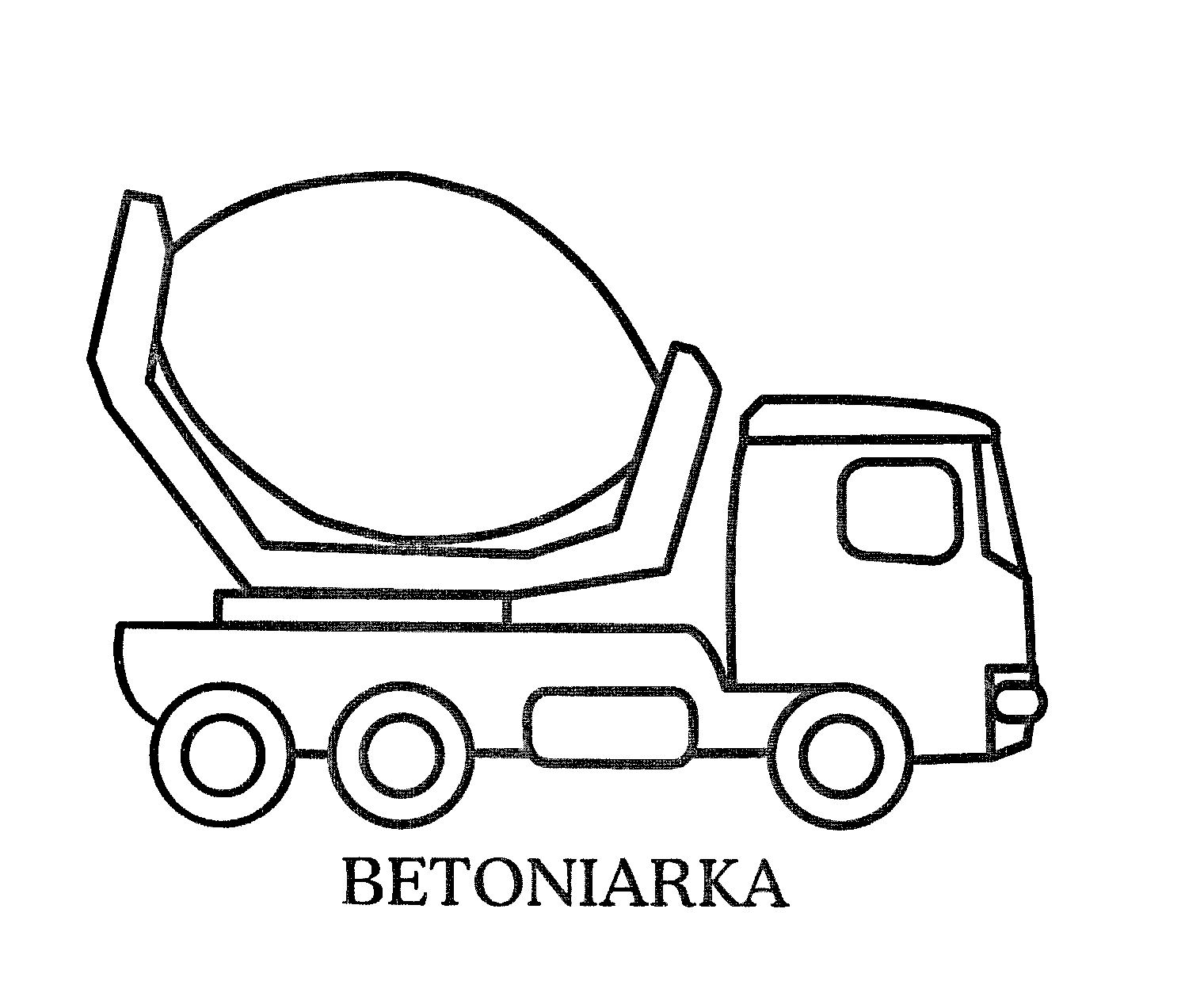 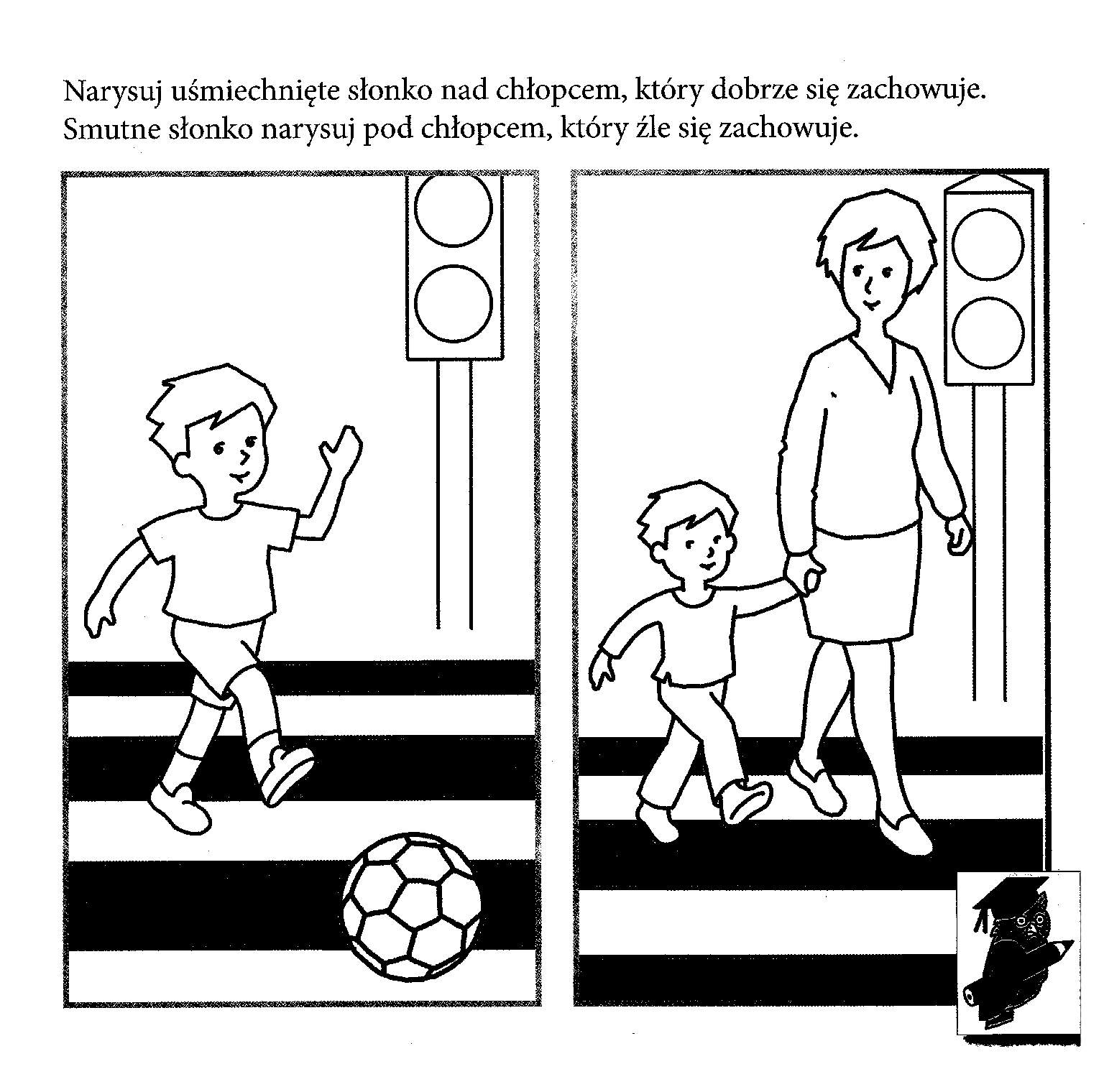 Połącz kropki. Pokoloruj powstały rysunek farbami. Dorysuj słoneczko i chmurki.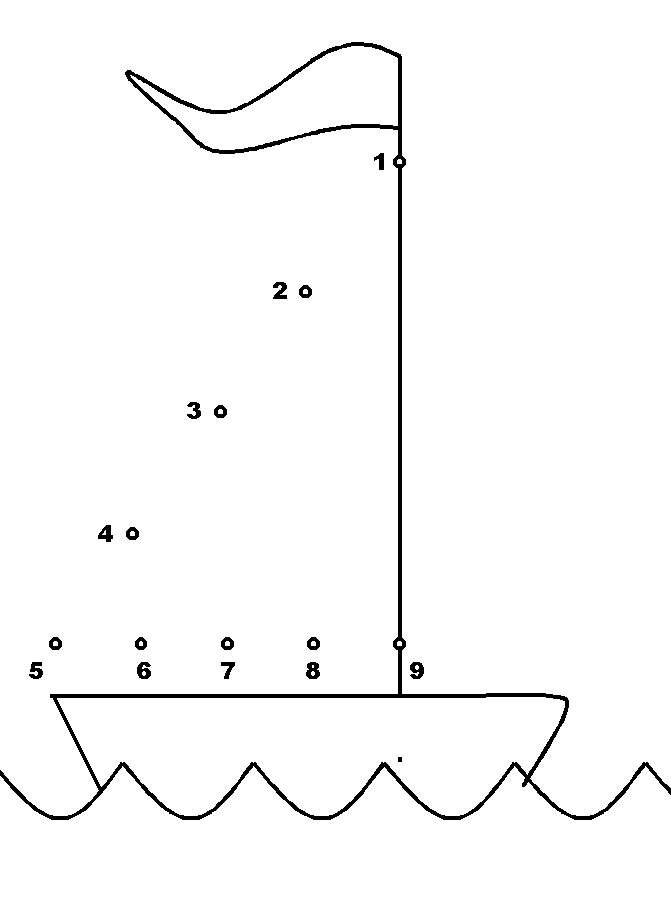 Pozdrawiam Iwona Tawrell